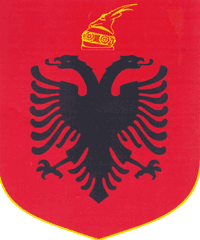 REPUBLIC OF ALBANIACENTRAL ELECTION COMMISSIONDECISIONFOR THE APPROVAL OF THE PROCEDURE FOR  DRAWING  LOTS  TO DETERMINE THE PARTY WHO WILL PROPOSE THE SEVENTH MEMBER OF CEAZs FOR THE PARLIAMENTARY ELECTIONS OF THE DATE 18.06.2017The Central Election Commission, in its meeting on16.02.2017, with the participation of:        Denar 		BIBA-			Chairman	Hysen		OSMANAJ-		Deputy Chairman       Bledar		SKËNDERI-		Member	Edlira		JORGAQI-		Member	Gëzim		VELESHNJA-		Member	Klement	ZGURI-		Member	Vera		SHTJEFNI-		MemberExamined the matter with the following:OBJECT:              FOR THEAPPROVAL OFTHE PROCEDURE FOR  DRAWING  LOTS  TO DETERMINE THE PARTY WHO WILL PROPOSE THE SEVENTH MEMBER OF CEAZs FOR THE PARLIAMENTARY ELECTIONS OF THE DATE 18.06.2017LEGAL BASIS:	Article 23, item 1,  letter "a",  law nr. 10019, date 29.12.2008 "Electoral Code of the Republic of Albania"The CEC, after examining the submitted documentation and hearing the discussions of representatives of political parties for the approval of the procedure for drawing lots to determine the party which will propose te seventh member of CEAZs.NOTESCEC decision no. 39, dated 16.02.2017 "On determining the political parties that will submit proposals for CEAZ members, for the parliamentary elections dated 18.06.2017" has decided that the seventh member of CEAZ will be proposed at the half their Socialist Party, the party of the parliamentary majority, and the other half by the Democratic Party, the party of the parliamentary opposition.The Electoral Code of the Republic of Albania, Article 29, paragraph 1, letter "b", the seventh member is proposed in half KZAZs party of the parliamentary majority, while in the other half of the party of the parliamentary opposition, according to objective criteria based on:random selection;equal distribution in the electoral territory.The result of the draw will be thrown to the CEC, the two parties established by the decision No. 39 dated 02.16.2017, will conduct meeting the criteria of random selection and equitable distribution in the electoral territory.For purposes of this lot, the electoral administration zones as defined pagination maintain connectivity 1 Decision no. 172, dated 02.12.2016 of the CEC "On adoption of the EAZ building for parliamentary elections in 2017". The lot is cast according to the principle: in CEAZs EAZ with an odd number, the seventh member will be proposed by one of the parties participating in short and CEAZs EAZs even number, the seventh member It will be proposed by the other party.FOR THESE REASONS:The Central Election Commission based on Article 23, paragraph 1, letter "a", Article 29, paragraph 1, letter "b" of the Law No.10019, dated 29.12.2008 "The Electoral Code of the Republic of Albania".	DECIDED:1.Draw for the seventh member of CEAZ will be thrown under the following procedure:Two pieces of paper that reads "Socialist Party" and "Democratic Party", closed in two balls with the same shape and color and placed in a transparent container;Two pieces of paper that says "CEAZs with odd numbered" and other track "CEAZs numbered with even number", closed in two balls with the same shape and color and placed in a second transparent container;An official of the administration of the CEC, draws one of the balls that are in the first container; The representative of the party, whose name is on the paper inside the container goglës withdrawn from the first, the first pull one of the two spheres which are in the second container. In the absence of representatives of the relevant party, the CEC administration assigns an employee to retrieve one of the balls that are located on the second container; Party, whose representative drew the ball and hands on the second vessel, has the right to propose the seventh CEAZ as defined in the paper that is within goglës withdrawn (odd or even).The other party has the right to propose the seventh CEAZ as defined in the paper that is within the remaining ball.2.. After the draw, the Central Election Commission announces the outcome of its decision.This decision takes effect immediately        Denar           BIBA-			Chairman	Hysen		OSMANAJ-		Deputy Chairman	Bledar	SKËNDERI-		Member 	Edlira		JORGAQI-		Member	Gëzim		VELESHNJA-		Member	Klement	ZGURI-		Member	Vera		SHTJEFNI-		Member